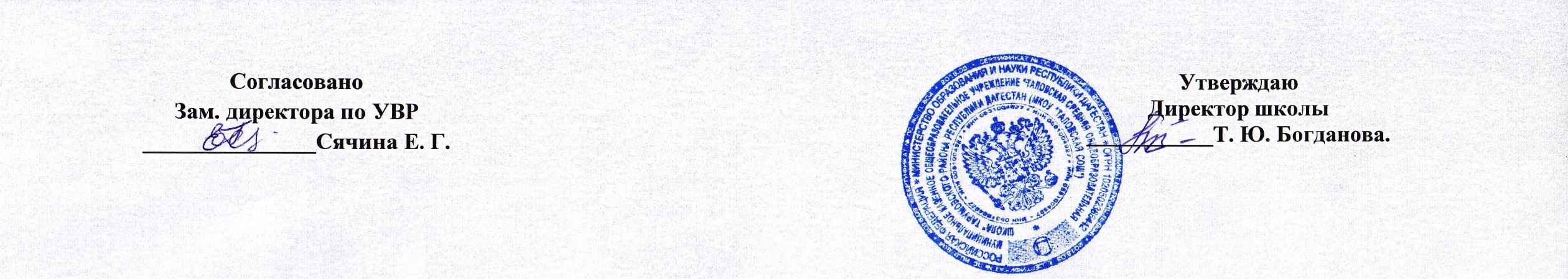 МУНИЦИПАЛЬНОЕ КАЗЕННОЕ ОБЩЕОБРАЗОВАТЕЛЬНОЕ УЧРЕЖДЕНИЕ«ТАЛОВСКАЯ СРЕДНЯЯ ОБЩЕОБРАЗОВАТЕЛЬНАЯ ШКОЛА» ТАРУМОВСКОГО РАЙОНА РЕСПУБЛИКИ ДАГЕСТАНРАБОЧАЯ ПРОГРАММА ПО ИСТОРИИРОДНОГО КРАЯ 10 КЛАССУчитель: Исакова Т. Н.ПОЯСНИТЕЛЬНАЯ ЗАПИСКА Программа рассчитана на концентрическую форму обучения10 класс- с древнейших времен до конца XlX века, 34ч.Рабочая программа курса истории Дагестана для 10 класса составлена в соответствии с Региональным компонентом государственного стандарта общего образования по истории разработан в соответствии с Законом Российской Федерации «Об образовании», Федеральный базисным учебным планом и примерными учебными планами для образовательных учреждении Российской Федерации , реализующих программы общего образования (приказ Министерства образования Российской Федерации №1312 от 09.03.2004), Федеральным компонентом государственного стандарта общего образования (приказ Министерства образования Российской Федерации № 1089 от 05.03.2004), учебным планом для национальных образовательных учреждении, реализующих программы общего образования (утвержден приказом Министерством образования и науки ), приказом Министерства общего и профессионального образования.Рабочая программа рассчитана на 34 учебных часа из расчета 1 учебный час в неделю и предназначена для учащихся 10 класса на 2021-2022 учебный год.Реализуется программа с помощью учебно-методического комплекта:	Базисный учебный план для основной школы.	Образовательный стандарт по региональной истории (История Дагестана).	Требования к уровню подготовки выпускников основной школы.Целями реализации регионального компонента по истории Дагестана являются:- воспитание разносторонне развитой личности гражданина России, духовно связанного с малой родиной, знающего и уважающего ее историю, культуру, национальные традиции, ориентированного в системе ценностей и потребностях современной жизни;- формирование способности учащихся к самостоятельному жизненному выбору, самообразованию и самосовершенствованию в условиях многонационального и поли конфессионального своеобразия.Задачи реализации регионального компонента по истории Дагестана:- дать учащимся целостное представление об историческом, этнонациональном, природном, хозяйственном своеобразии родного края, традициях духовной и нравственной жизни, социальном опыте народа;-сформировать позитивные ценностные ориентации в ходе ознакомления с исторически сложившимися культурными, религиозными, этнонациональными традициями народов, населяющих Дагестан, для применения полученных знании и умении на практике, планирования своей жизнедеятельности, участия в решении существующих и возникающих региональных, общенациональных проблем;-обеспечить понимание идеи межнационального согласия, толерантности как важнейших традиции духовной жизни региона, сформировать на этой основе умения конструктивного межкультурного взаимодействия с представителями различных этносов, навыки бесконфликтного поведения;-способствовать этнической идентификации и политической консолидации населения;-помочь учащимся осознать разнообразие и масштаб трудовой жизни в регионе, передать им знания и умения для активного участия в ней, способствовать самоопределению, формированию потребности в созидательной трудовой деятельности на благо семьи, общества, государства;-пробуждать интерес к судьбам людей родного края, к истории повседневности, воспитывать уважение к представителям старшего поколения, институту семьи;-развивать у обучающихся интерес к родной истории, раскрывая сущность исторических явлений и процессов на близком ярком материале;-развивать творческие способности обучающихся на основе, поисковой, исследовательской деятельности, изучение многообразных источников по истории края;-создавать условия для приобщения обучающихся к культуре, искусству, способам художественного самовыражения на примерах творчества земляков – известных деятелей культуры;-формировать у учащихся собственное оценочное отношение к фактам и событиям прошлого и настоящего.-привить любовь к родному краю, знать его историю, ценить то достояние, которое досталось новому поколению, знать свою культуру, свои обычаи.  - показать многовековой труд поколений, чтобы учащиеся соприкоснулись с событиями их героической борьбы с иноземными захватчиками и внутренними угнетателями.- ознакомить с выдающимися деятелями прошлого и настоящего Страны гор, еще раз убедиться в том, что в любых испытаниях наши народы были заодно, хотя языки их были разные, что прошлое дагестанцев тесно переплетается с историей народов-соседей Закавказья и Северного Кавказа, русского и других народов нашей страныИстория – это мудрость, накопленная веками, и ее уроки учат, как жить и развиваться дальше. История показывает талант народа, его достижения и возможности.«Интерес к прошлому – это забота о будущем»,- говорил известный ученый академик Д. С. Лихачев. Каждому дагестанцу знакомы крылатые слова великого поэта современности Расула Гамзатова: «Если ты выстрелишь в прошлое из пистолета, будущее выстрелит в тебя из пушки!» Моя задача, знакомя учащихся с историей Дагестана, показать его богатое, уходящее вглубь тысячелетий прошлое, которое по крупицам собирают и изучают ученые – историки, археологи, этнографы.Таким образом, в результате изучения истории Дагестана формируется целостный и своеобразный исторический образ родного края на основе комплексного осмысления региональных процессов и их роли в образовании, самоопределении и саморазвитии родного края на основе комплексного осмысления региональных процессов и их роли в образовании, самоопределении и саморазвитии школьников.В программе в доступной форме отражены основные, заслуживающие внимания события довольно сложных культурно-исторических и этногенетических процессов, протекавших в этом регионе Кавказа.Она дает учащимся необходимые представления о всех компонентах Истории Дагестана, включая экономику, политику, культуру, взаимоотношения с соседями и согражданами по Российскому государству. Учтен в ней и не менее важный аспект – воспитательный.                                Основные воспитательные задачи, реализуемые при изучении курса истории Дагестана.1. Гражданское воспитание учащихся (воспитание социальной активности, принципиальности в отстаивании своей позиции, способности участвовать в общественной жизни, воспитание чувства ответственности за судьбу страны). Эта задача является наиболее трудной для решения ее в специальной (коррекционной) школе. Но, обратившись к историческим примерам, учитель может способствовать воспитанию необходимых качеств в своих учениках. На примере восстания декабристов с учениками поразмышлять, в чем состоял их гражданский подвиг. Или на примерах жизни наших современников, таких выдающихся личностей отечественной науки, как А. Д. Сахаров, Д.С. Лихачев. Учитель должен подбирать ситуации из жизни и обсуждать их с учениками с позиции проявления гражданского долга.2. Патриотическое воспитание учащихся (это воспитание любви к Родине, своему народу, уважения к историческому прошлому, сопричастности событиям, происходящим в настоящее время; готовности к защите Родины в случае необходимости — т. е. военно-патриотическое воспитание). Курс истории дает большие возможности для осуществления военно-патриотического воспитания на примере героической борьбы за независимость Отечества в разные эпохи, начиная с борьбы с монголо-татарским нашествием, Невской битвы, Ледового побоища и завершая Великой Отечественной войной. Подвиги выдающихся полководцев (Александр Невский, Дмитрий Донской, А.В. Суворов, М.И. Кутузов, Г.К. Жуков), героев великих битв и безымянных защитников Отечества послужат убедительными примерами патриотизма для учеников.Учащимся  школы необходимо показать, что патриотизм проявляется не только в военное, но и в мирное время. Примером того является деятельность великого русского ученого М.В. Ломоносова, внесшего огромный вклад в развитие отечественной науки, образования, культуры.3. Воспитание уважительного отношения к народам разных национальностей (это воспитание стремления жить в дружбе и согласии, уважать обычаи и традиции разных народов, знакомиться с их культурой проявлять солидарность с теми, кто оказался в беде).Сегодня, когда распался СССР, продолжаются военные действия в Чечне, совершаются террористические акты, решать эту задачу непросто. Поэтому, обращаясь к историческому материалу, учителю следует показать учащимся, как в годы военных испытаний все народы нашей страны поднимались на защиту Отечества (например, в Отечественную войну 1812 г. или во время Великой Отечественной войны). В мирное время успехи в развитии страны также достигались в совместной деятельности всех республик, всего народа (например, крупнейшие стройки первых пятилеток, восстановление страны после победы над фашизмом и т. п.). Дальнейшее развитие России также зависит от совместных усилий проживающих в ней народов, т. к. наше государство по-прежнему остается многонациональным.4. Нравственное воспитание учащихся (это воспитание таких качеств, как мужество, смелость, честность, честь и достоинство, сострадание, милосердие, доброта, отзывчивость и т. д.). Эта задача тесным образом связана с первыми тремя, но в то же время она подразумевает и такие аспекты, которые не обязательно связаны с гражданским долгом или патриотизмом. Проявлением высоких нравственных качеств могут служить такие примеры в истории, как подвиг жен декабристов, последовавших в Сибирь за своими мужьями; мужество и взаимопомощь советских людей, проявленные в тылу врага и в фашистских концлагерях и т. п. Развитие общества на современном этапе порождает много проблем, которые необходимо обсуждать с учениками и оценивать происходящее. Это, например, проблемы нищих и бездомных детей, брошенных родителями, проблемы преступности и многое другое.5. Эстетическое воспитание учащихся (это воспитание умения видеть красивое и безобразное в искусстве, жизни, природе, человеке; дать оценку с эстетической точки зрения; развитие эстетического вкуса). Решению этой задачи в курсе истории способствует привлечение различных средств наглядности на уроках, организация экскурсий. С другой стороны, эстетическое воспитание осуществляется посредством изучения развития культуры в разные исторические эпохи. Например, ученики знакомятся с праздниками, обычаями, традициями древних славян, искусством древнерусских ремесленников, архитектурным обликом старинных городов, достижениями культуры в более поздние века. Но программой не предусмотрено изучение культуры страны в XX в. Этот недостаток должен восполнить учитель, продумав тематику и содержание уроков, посвященных вопросам культуры.6. Трудовое воспитание учащихся (это привитие уважения к людям труда и результатам их трудовой деятельности, воспитание добросовестного и ответственного отношения к труду, понимания необходимости труда и готовности трудиться). Эта задача наиболее актуальна в  школе, выпускники которой должны быть не только практически, но и психологически подготовлены к трудовой деятельности. Решается эта задача на протяжении всего курса истории, т. к. основные его идеи — следующие: труд — основа жизни на Земле, все материальные и духовные богатства созданы трудом людей, труд — основа прогресса в развитии общества. При изучении исторического материала в хронологической последовательности учащиеся узнают об изменениях орудий труда, занятий людей; их взаимоотношениях в процессе труда, требованиях к труженику, которые усложняются по мере развития общества. Школьники могут наблюдать, как люди относились к труду, как проявляли трудовой героизм в годы первых пятилеток, во время Великой Отечественной войны, послевоенный период; какими качествами должен обладать трудящийся человек в современных условиях.7. Экологическое воспитание учащихся (это воспитание бережного отношения ко всему окружающему, забота о природе и ее ресурсах, оздоровлении окружающей среды, сохранении ее для будущих поколений). Конечно, -на уроках истории эта задача не решается так широко, как на уроках географии и естествознания, но и на историческом материале можно показать, как люди вторгались в окружающую среду, строя крупные гидроэлектростанции и гиганты-комбинаты; рассказать о Чернобыльской трагедии, повлиявшей на судьбы многих людей; поговорить о способах защиты окружающей среды, которые существуют в современном мире (например, «движение зеленых», «Красная книга»),8. Правовое воспитание учащихся (это воспитание правовой культуры, т. е. уважительного отношения к законам, стремления их выполнять, проявлять нетерпимое отношение к тем, кто нарушает законы). Эта задача имеет очень большое значение для социальной адаптации выпускников специальной (коррекционной) школы, и в курсе истории она решается на протяжении всех трех лет его изучения.Изучая историю нашей Родины с древнейших времен до революции, школьники знакомятся с неравным положением разных классов в обществе с функциями государства на протяжении разных эпох. История советского периода дает возможность увидеть изменения в положении людей, связанные с построением нового общества, познакомиться с Конституцией СССР, правами и обязанностями, которые провозглашались основным законом, но не всегда соблюдались в жизни.Распад СССР и образование самостоятельного государства Россия вводит учащихся в круг проблемой правового характера в частности), связанных с дальнейшим развитием общества, положением граждан России.9. Формирование мировоззрения учащихся (мировоззрение — это совокупность принципов, взглядов и убеждений, определяющих направление деятельности и отношение к действительности отдельного человека, социальной группы или общества в целом).  Научные знания, полученные учащимися в курсе истории, служат цели непосредственной практической ориентации в окружающей социальной реальности. Нравственные и правовые принципы и нормы регулируют взаимоотношения, поведение людей и вместе с эстетическими взглядами определяют отношение к окружающему миру.Таким образом, реализация всех образовательных и воспитательных задач курса истории будет способствовать формированию мировоззрения учащихся.Программа позволяет определить проблематику курса Истории Дагестана. Учебники, конкретизируя программу, определят содержание курса, глубину раскрытия включенных в них проблем и группировку материала отдельных тем.Методические материалы1. Учебники по Истории Дагестана2.Самостоятельная работа школьников при изучении истории Дагестана 8-11 классы.Учебно-методическое пособие. Автор Г. Р. Багомедов.3.История Дагестана с древнейших времен до 16 века. Авторы М. С. Гаджиев, О.М.Давудов, А.Р.Шихсаидов.4. Методическое пособие В.В.Мамцева к учебнику М.С.Гаджиева.5. Краеведческий материал школы.6. Экспонаты школьного музея.КАЛЕНДАРНО-ТЕМАТИЧЕСКОЕ ПЛАНИРОВАНИЕ.10 класс.10 класс – 34 часов История родного края с древнейших времен до наших днейРаздел 1. Дагестан от древности до конца 19 века.368882   РД  с. Таловка ул. Советская – 103, e-mail: talshol05@mail.ru №п/пТемаурокаКол - вочасовЭлементысодержанияобразованияПланируемые образовательные результатыДата проведенияДата проведения№п/пТемаурокаКол - вочасовЭлементысодержанияобразованияПланируемые образовательные результатыПо плануПо факту1Кавказская Албания1Дагестан в составе крупного племенного объединения Кавказская Албания.Распространение христианства.Нашествие гуннов в к. 4-5 веке.Распад племенного союза Кавказской Албании.«Вольные общества»Древнейший город Дербент – центр христианства на Кавказе.Личностные УУД Осознавать какое значение и смысл имеет для меня учение.Познавательные УУД Извлекать информацию из текста. Коммуникативные УУД Составлять целое из частей, работая в группах Регулятивные УУД  Составлять план своих действий2Завоевательные войны халифата в Дагестане.1Походы арабов в Дагестан.Политика Халифата в завоеванной части Дагестана.Проникновение ислама в Дагестан, медленные темпы его утверждения.Личностные УУД Высказывать свое мнение. Познавательные УУД Раскрывать исторические предпосылки распространения ислама в Дагестане.Характеризовать политику Халифата в Дагестане.Коммуникативные УУД Составить рассказ о походах арабских полководцев на Дагестан.Регулятивные УУД Составлять свой план текста                                                                                                                                                                                                                                                                                                                                                                                                                                                                                                                                                                                                                                                                                                                                                                                                                                                                                                                                                                                                                                                                                                                                                                                                                                                                                                                                                                         3Борьба с татаро-монгольскими завоевателями.1Вторжение в Дагестан монголо-татарских войск, их владычество в крае.Грабительская политика Золотой орды в Дагестане.Походы Тимура, их последствия для Дагестана. Борьба против полчищ Тимура.Личностные УУД Высказывать свое мнение. Познавательные УУД Раскрывать суть борьбы народов Дагестана против татаро-монгол.Коммуникативные УУД Готовить рассказ о походах Тимура.Регулятивные УУД Составлять свой план текста                                                                                                                                                                                                                                                                                                                                                                                                                                                                                                                                                                                                                                                                                                                                                                                                                                                                                                                                                                                                                                                                                                                                                                                                                                                                                                                                                                         4Общественно-политический строй и положение Дагестана в 16-17 вв.1Развитие феодальных отношений.  Шамхальство. Хунзахское нуцальство.Уцмийство Кайтагское. Майсумство Табасаранское.Султанство цахурство.Личностные УУД Высказывать свое мнение.Познавательные УУД  Определять незнакомые слова и находить их значение.Коммуникативные УУД                                                                                Составлять целое из частей, работая в группах.Регулятивные УУД Составлять план и выделять основные смысловые части текста.5Внешне-политическое положение Дагестана в 16-17 вв.1Дагестан под владычеством турок.Вытеснение Персией турок из Дагестана в конце 16- нач. 17 вв.Личностные УУД Сравнивать жизнь дагестанского народа до и после владычества турок.Познавательные УУД  Описывать период Дагестана под владычеством турок.Коммуникативные УУД Составить рассказ на тему.Регулятивные УУД Оценивать результаты работы6Культура народов Дагестана в 16-17 вв.1Материальная и духовная культура. Искусство.Музыка.Устное народное творчествоПисьменность.Школа. Наука.Ученые арабисты Дагестана. Личностные УУД Высказывать свое мнение.Познавательные УУД  Готовить сообщение на выбор.Коммуникативные УУД Составлять сочинение-размышление на выбор.Регулятивные УУД Прогнозировать свой результат7Дагестан в первой половине 18 века1Переход дагестанских феодалов в русское подданство.Надыр-шах в Дагестане.Битва в Андалале в 1742 г.Личностные УУД Высказывать свое мнение. Познавательные УУД  Находить основную мысль из рассказа учителя и записывать ее.Готовить сообщение на тему «битва в Андалале».Коммуникативные УУД Инсценировать жизненные ситуации, работая в группахРегулятивные УУД Составлять план текста8Дагестан во второй половине 18 века1Укрепление связей Дагестана и России. Развитие феодальных отношений в Дагестане. Политическая жизнь.Наука, культура, народное творчество.Личностные УУД  Составить свой рассказ Познавательные УУД Исследовать ситуацию Дагестана во второй половине 18 в.Коммуникативные УУД Готовить совместные ответы на вопросы, работая в парах. Регулятивные УУД Вносить коррективы в план9Присоединение Дагестана к России.2Русско-турецкая (1806-1812 гг.) и русско-персидская  (1804-1813 гг.) войны.Гюлистанский мирный договор между Россией и Персией.Административно-политическое устройство Дагестана.Двойной гнет народных масс – со стороны феодалов и колониальной власти самодержавия.Личностные УУД Высказывать свое мнениеПознавательные УУД  Извлекать и преобразовывать текущую информацию. Исследовать ситуацию в Дагестане после подписания Гюлистанского мирного договора.Описать политику двойного гнета.Коммуникативные УУД Сравнивать ситуацию в Дагестане до и после присоединения к России.Регулятивные УУД Готовить совместные ответы на вопросы, работая в парах.10Народно-освободительная война народов Дагестана и Чечни в 20-50 гг. 19 века6Колониальная политика царизма в Дагестане.Освободительная борьба горцев Дагестана и Чечни в 20-50 гг. 19 векаОсновные этапы борьбы горцев  против своих угнетателей. Имам Газимагомед, Гамзат-бекИмам Шамиль. Организация вооруженных сил. Объединение горцев в единую государственную систему, в Имамат. Наибство. Деятельность органов управления.Всеобщее восстание в Чечне и  Дагестане в 1840 г.Три этапа движения горцев: первый (1839 г.), второй (1840-1850 гг.), третий (1850-1859 гг.)Ахульго. Обострение классовых противоречиймежду различными слоями горцев.Отступление Шамиля на Гуниб и его пленение.Личностные УУД Высказывать свое мнениеПознавательные УУД  Извлекать и преобразовывать текущую информацию. Исследовать ситуацию борьбы горцев под руководством имамов. Изучить каждый этап.Оценивать деятельность трех имамов.Коммуникативные УУД Описать суть кавказской войны по этапно.Регулятивные УУД Составлять таблицу этапов кавказской войны.Прогнозировать свой результат.11Контрольная работа1Личностные УУД Понимание культурного многообразия мира, уважение к культуре других народов Познавательные УУДПланирование последовательности действий Коммуникативные УУД Выполнять задания на понимание, осмысление изученного материала по группам Регулятивные УУДПрогнозировать какой будет результат.12Дагестан во второй половине 19 века2Образование Дагестанской областиВоенно- народное управление.Ликвидация ханской власти в Дагестане.Экономические и социальные перемены. Возникновение промышленности.Развитие сельского хозяйства. Расширение торговли. Строительство военно-стратегических дорог.Реформы 60-х годов, их значение. Борьба против колониального гнета.Восстание 1877 г. Цель восстания. Подавление восстания. Репрессии.Культура Дагестана к концу 19 века. Проникновение в Дагестан иностранного капитала.Личностные УУД Высказывать свое мнениеПознавательные УУД  Извлекать и преобразовывать текущую информацию. Исследовать ситуацию после борьбы горцев и пленения Шамиля.Коммуникативные УУД Описать суть реформ проводимых самодержавием и отношение к ней дагестанского народа..Регулятивные УУД Составлять схему реформы и прогнозировать какой будет результат.13 Контрольная работа1Личностные УУД Понимание культурного 13 Контрольная работа1Личностные УУД Понимание культурного многообразия мира, уважение к культуре других народов Познавательные УУДПланирование последовательности действий Коммуникативные УУД Выполнять задания на понимание, осмысление изученного материала по группам Регулятивные УУДПрогнозировать какой будет результат.14Дагестан накануне и в период первой революции 1905-1907 гг. в России2Революционные выступления дагестанских железнодорожников, бондарей, рабочих печатниковСтачка на фабрике «Каспийская мануфактура»Личностные УУД Высказывать свое мнение .  Познавательные УУД Определять основную мысль текста. Исследовать ситуацию стачки на каспийской мануфактуре. Причины и последствия.Коммуникативные УУД  Исследовать несложные практические ситуации, связанные с проведением революционных выступлений данного периода. Регулятивные УУДСоставлять план текста.15Крестьянская реформа 1913 г.1Разрушение крестьянской общины, дробление и обособление хозяйств.Отрубы. Хутора. Закон о прекращении зависимых отношений поселян Дагестанской области и Закатальского округа к бекам и кешкелевладельцам и об учреждении в этих местностях установлений по крестьянским делам от 7 июля 1913 г.Личностные УУД Высказывать свое мнение. Познавательные УУД Описывать и оценивать собственные мнения о прекращении зависимых отношений региона. Коммуникативные УУД Участвовать в коллективном обсуждении проблем. Регулятивные УУД Уметь самостоятельно формулировать цель деятельности16Дагестан во время первой мировой войны и февральской революции 1917 г. В России2Влияние первой мировой войны 1914-1918 гг. на экономику Дагестана.Резкое снижение жизненного уровня населения, введение военного положения в Дагестане. Обострение классовых противоречий.Победа Февральской революции 1917 г.Политическая жизнь. Дагестанская социалистическая группа. Панисламизм и пантюркизм. Партии «Мусават» и «Иттихад»Личностные УУД Высказывать свое мнение.Познавательные УУД  Раскрывать на конкретных примерах значение первой мировой войны для народов Дагестана. Описывать и оценивать Февральскую революцию и отношение дагестанцев к ней.Коммуникативные УУД Участвовать в коллективном обсуждении проблем.Регулятивные УУД Уметь самостоятельно формулировать цель деятельности.17Культура Дагестана 1901-1917 гг.1Школьное образование.Религиозное правительство.Наука.Периодическая печать.Личностные УУД Высказывать свое мнение.Познавательные УУД  Раскрывать на конкретных примерах значение развития культуры в начале века.Коммуникативные УУД Составлять сочинение-размышление на выбор.Регулятивные УУД Прогнозировать свой результат18Провозглашение советской власти в Дагестане1Установление Советской власти в Дагестане.Создание революционных комитетов, их деятельность.Личностные УУД Осознавать какое значение и смысл имеет для Дагестана Советская власть.Познавательные УУД Извлекать информацию из текста Коммуникативные УУД Составлять целое из частей, работая в группах Регулятивные УУД  Составлять план своих действий19Контрольная работа.1Личностные УУД Понимание культурного многообразия мира, уважение к культуре других народов Познавательные УУДПланирование последовательности действий Коммуникативные УУД Выполнять задания на понимание, осмысление изученного материала по группам Регулятивные УУДПрогнозировать какой будет результат20Основные этапы гражданской войны и интервенции империалистических государств в Дагестане.2Гражданская война и интервенция империалистических государств в Дагестане.Личностные УУД Высказывать свое мнение. Познавательные УУД Описывать и оценивать этапы гражданской войны. Коммуникативные УУД Участвовать в коллективном обсуждении проблем. Регулятивные УУД Уметь самостоятельно формулировать цель деятельности21Национально-государственное строительство1Государственное строительство.Первая Конституция Дагестанской АССР.Личностные УУД Высказывать свое мнение.Познавательные УУД Описывать развитие национально-государственного строительства и первой Конституции ДАССР.Коммуникативные УУД Участвовать в коллективном обсуждении проблем.Регулятивные УУДПроверять и оценивать результаты работы. Уметь подводить итоги.22Итоговое повторение3Личностные УУД Понимание культурного многообразия мира, уважение к культуре других народов Познавательные УУДПланирование последовательности действий Коммуникативные УУД Выполнять задания на понимание, осмысление изученного материала по группам Регулятивные УУДПрогнозировать какой будет результат.